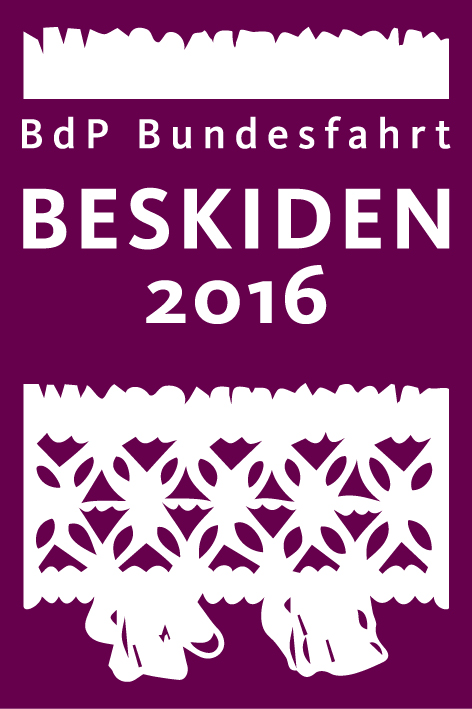 		22. Juni 2016Liebe Pfadfinderinnen und Pfadfinder, was macht ihr denn diesen Sommer? Wir, der Bund der Pfadfinerinnen und Pfadfinder, wandern 4 vier Wochen in kleinen Gruppen in Südpolen und treffen uns dort zu einem gemeinsamen Lager. Wir möchten euch herzlich zu diesem Bundesfahrtslager vom 30.07. – 03.08. in Piwnizcna Zdroj einladen und mit euch die deutsch-polnische Freundschaft erleben und feiernIhr seid eine Pfadfindersippe von 5-8 Personen und habt Lust drei Tage Programm mit deutschen Pfadfinderinnen und Pfadfindern am Poprad in Piwniczna Zdroj zu erleben? Dann meldet euch einfach an. Das Lager wird auf Deutsch und Englisch stattfinden. Wir erwarten ca. 350 Pfadfinderinnen und Pfadfinder und lagern direkt hinter dem Bahnhof am Ufer des Poprad. Wenn ihr älter als 18 Jahre seid und trotzdem gerne teilnehmen möchtet, seid ihr auch herzlich als Teil des Lagerteams eingeladen. Der Beitrag beträgt 20 Euro pro Person. Darin sind alle Programmkosten, Platzkosten und Verpflegung enthalten. Eure Anreise müsstet ihr selbstständig organisieren – am besten könnt ihr unser Lager über den Bahnhof in Piwniczna-Zdroj errechen. Außerdem braucht ihr ein Zelt und einen Kocher um das Mittagessen für eure Gruppe selbst zu zubereiten. Ihr habt Interesse? Dann schreibt einfach eine Email an eva.wormit@pfadfinden.de bis zum 12. Juli.Wir freuen uns auf euch in Piwniczna! Herzlichst Gut Pfad,BdP-Bundesfahrtsteam   BdP • Bund der Pfadfinderinnen und PfadfinderKesselhaken 23 • 34376 Immenhausen